§1301.  Clearance markingsThe department shall mark all overpasses on all state and state aid highways, and on all other highways for which state funds are provided by law, with the height of the clearance of such overpass and such markings shall be maintained so as to be clearly visible for a distance of 200 feet on the highway. The same requirements shall apply to highway bridges when the vertical underclearance is limited by the portal, bracing or other structural members. This section shall apply only when the vertical clearance is less than 14 feet 6 inches. The clearance indicated is to be the normal summer clearance. Such overpasses not indicated herein shall be marked by the municipalities in which the same shall be found and in accordance with the standards for marking set forth.  [PL 1971, c. 593, §22 (AMD).]SECTION HISTORYPL 1971, c. 593, §22 (AMD). The State of Maine claims a copyright in its codified statutes. If you intend to republish this material, we require that you include the following disclaimer in your publication:All copyrights and other rights to statutory text are reserved by the State of Maine. The text included in this publication reflects changes made through the First Regular and First Special Session of the 131st Maine Legislature and is current through November 1. 2023
                    . The text is subject to change without notice. It is a version that has not been officially certified by the Secretary of State. Refer to the Maine Revised Statutes Annotated and supplements for certified text.
                The Office of the Revisor of Statutes also requests that you send us one copy of any statutory publication you may produce. Our goal is not to restrict publishing activity, but to keep track of who is publishing what, to identify any needless duplication and to preserve the State's copyright rights.PLEASE NOTE: The Revisor's Office cannot perform research for or provide legal advice or interpretation of Maine law to the public. If you need legal assistance, please contact a qualified attorney.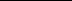 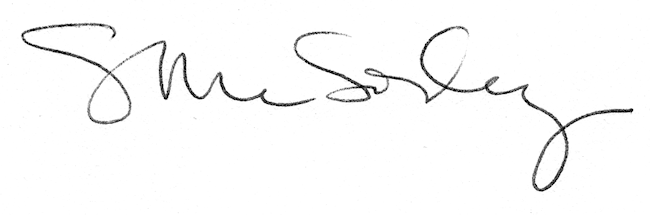 